Рекомендации для родителей: «Примеры некоторых упражнений на развитие межполушарных связей»На сегодняшний день, наблюдая и диагностируя дошкольников, все больше и больше появляется детей с речевыми нарушениями, с задержкой речевого развития, с задержкой психического развития, гиперактивных и невнимательных. Все чаще встречаются дети моторно неловкие, т. е. наблюдается вялость мышц, нет желания и сил прыгать, бегать, элементарно такие дети неловко прыгают на одной ноге, не могут поймать и бросить хорошо мяч, плохо переключаются с одного движения на другое.Почему же наблюдается такая ситуация? Причин может быть много. Это и экологические, биологические, социальные факторы, влияющие на состояние и развитие наших детей. Но еще одна немаловажная причина, на мой взгляд, это малоподвижный образ жизни наших детей.Современное поколение ведут малоподвижный образ жизни, сидят возле гаджетов, в телефонах, у компьютера. Да сейчас время цифровых технологий, и от этого никуда не деться, дети больше нас разбираются в технике и это здорово. Но мы идем с вами к тому, что современное поколение – с каждым годом становится физически, психически, соматически ослаблено.Ведь бегая и прыгая, а так же играя по правилам у нас развивалась координация движений, ориентировка в пространстве, общая моторика, ловкость, гибкость, контроль над собой, переключаемость движений.Недостаточность физической активности ведет к плохому снабжению головного мозга кислородом, а также дисгармоничному развитию межполушарных связей.Функции между полушариями мозга разделены, но только их взаимосвязанная работа формирует полноценную работу психики человека.Что такое межполушарное взаимодействие?  Это особый механизм объединения ЛП и ПП в единую интегративную, целостно работающую систему, формирующийся под влиянием как генетических, так и средовых факторов.Сегодня многие педагоги и родители знают, что полушария головного мозга человека имеют разную специализацию,т.е. отвечают за разные процессы и функции (функциональная ассиметрия): левое полушарие –за речевую деятельность и логическое мышление, а правое – за чувственное восприятие и творческие способности.Большая часть развивающих занятий и заданий для подготовки детей к школе связана с работой левого полушария: овладение связной речью, поиск и установление логических связей и закономерностей, решению задачек.Правому же полушарию и его взаимодействию с левым обычно уделяется гораздо меньше внимания.Выполняя задание на развитие межполушариев позволяет ребёнку улучшить навыки зрительного восприятия и ориентации на листе, развить внимание, зрительно-пространственную координацию и графомоторику. А поочерёдное и одновременное рисование, а также выполнение различных упражнений двумя руками формирует новые межполушарные связи, налаживает совместную работу двух рук и рук с глазами.Предлагаю вашему вниманию игры и упражнения на развитие межполушарных связей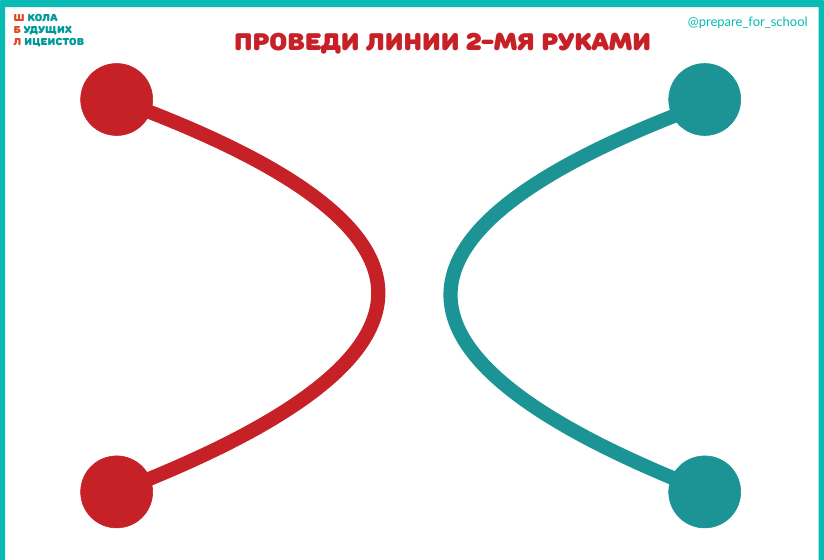 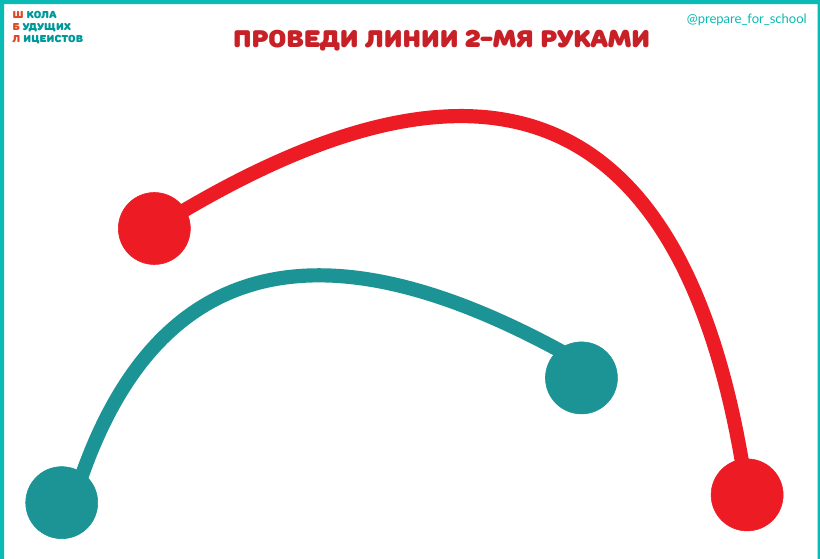 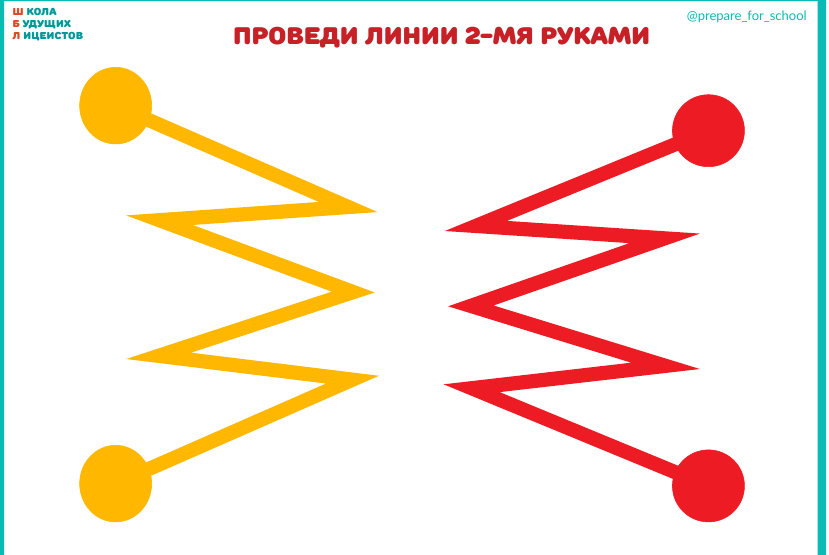 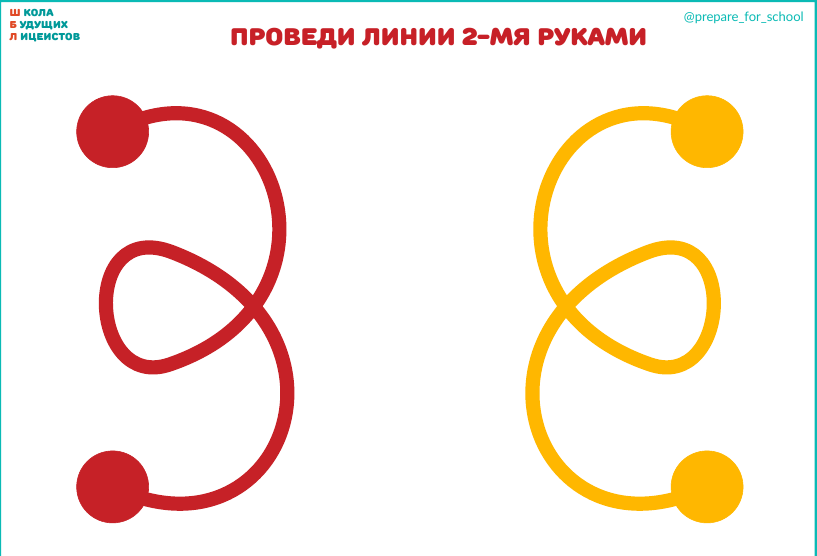 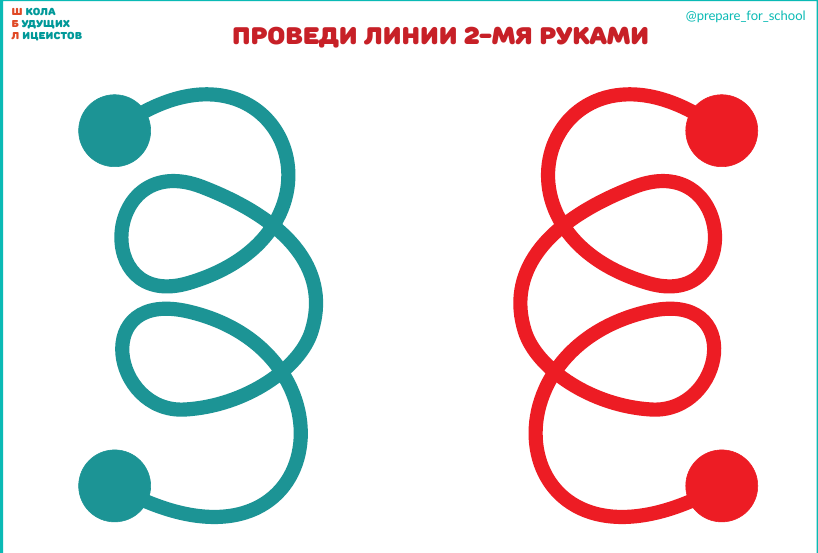 